Учреждение образования «Гомельский государственный университет имени Франциска Скорины»Факультет психологии и педагогики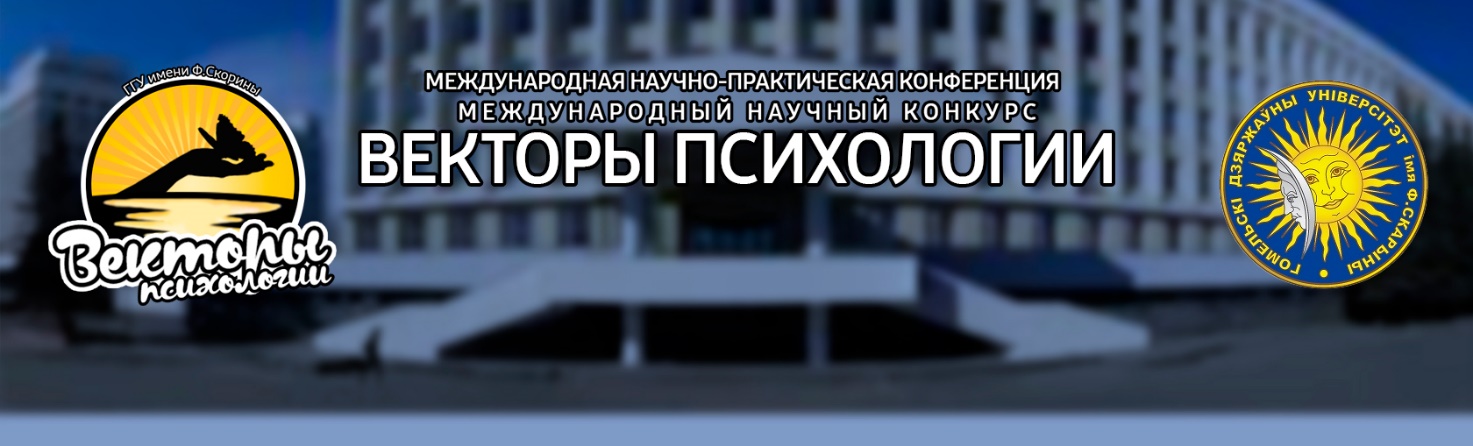 III Международная заочная научно-практическая конференция «ВЕКТОРЫ ПСИХОЛОГИИ:сопровождение личности и обеспечение ее психологической безопасности в условиях социально-цифровой среды»1 июля 2021 годаг. ГомельИНФОРМАЦИОННОЕ ПИСЬМО Приглашаем студентов, магистрантов, аспирантов, преподавателей и научных работников принять участие в III Международной заочной научно-практической конференции «ВЕКТОРЫ ПСИХОЛОГИИ: сопровождение личности и обеспечение ее психологической безопасности в условиях социально-цифровой среды», которая состоится на кафедре социальной и педагогической психологии 1 июля 2021 годаПроблемное поле конференцииПсихолого-педагогическое сопровождение личности в современной системе образованияСовременные проблемы формирования здорового образа жизни учащихся и студенческой молодежиПсихология развития личности в семейном социумеПсихологические аспекты кросскультурных исследованийПсихолого-педагогическое сопровождение личности в сложной жизненной ситуацииПсихолого-педагогическое сопровождение развития личности детей с особенностями психофизического развитияПсихология гендера и сексуальностиПсихологические проблемы профессионального развития личностиМеждисциплинарные исследования современной психологииУсловия участияДля участия в конференции необходимо:1. До 21 июня 2021 г. заполнить заявку на участие в III Международной заочной научно-практической конференции «Векторы психологии: Сопровождение личности и обеспечение ее психологической безопасности в условиях социально-цифровой среды» по форме предложенной ниже. Файл заявки назвать следующим образом: номер проблемного поля - заявка - Фамилия - Инициалы - город (например: 9 заявка Иванов А.С. Москва). 2. Прислать файл в формате Word с текстом доклада на электронный адрес конференции psyvectors@gmail.com. Файл необходимо назвать следующим образом: номер проблемного поля - доклад - Фамилия - Инициалы - город (например: 9 доклад Иванов А.С. Москва). 3. Пройти проверку в системе Антиплагиат и прислать на электронный адрес конференции psyvectors@gmail.com справку об оригинальности доклада (не ниже 70 %). Файл справки об антиплагиате назвать следующим образом: номер проблемного поля - справка - Фамилия - Инициалы - город (например: 9 справка Иванов А.С. Москва). 4. Заполнить авторский договор o передаче неисключительных прав на использование произведения (договор в приложении к информационному письму). Отсканированный и подписанный договор следует назвать следующим образом: номер проблемного поля - договор - Фамилия - Инициалы - город (например: 9 договор Иванов А.С. Москва).К публикации принимаются доклады, содержащие оригинальные научные исследования (результаты исследования и выводы), ранее нигде не опубликованные и не представленные в других изданиях. Исследование должно представлять интерес для международного научного сообщества. При подготовке статей необходимо руководствоваться изложенными ниже требованиями. Статьи, оформленные не по требованиям или имеющие оригинальность ниже 70 %, к публикации не принимаются.В сборник материалов конференции будут включены доклады, соответствующие проблемному полю конференции, указанным требованиям к оформлению и прошедшие проверку на плагиат.Форма участия в конференции: заочная.По результатам конференции будет издан электронный сборник материалов конференции, который будет размещён на сайте университета.Рабочие языки конференции: белорусский, русский, английский.Для материалов на английском языке необходимо предоставить аннотацию и сведения об авторе(ах) на русском языке.В рамках конференции будет проходить III МЕЖДУНАРОДНЫЙ КОНКУРС «ВЕКТОРЫ ПСИХОЛОГИИ» на лучший научный доклад студентов, магистрантов и аспирантов в номинациях по указанным выше направлениям.Порядок проведения конкурсаДля участия в конкурсе необходимо до 21 июня 2021 г.:1. Заполнить и прислать на электронный адрес конференции psyvectors@gmail.com заявку на участие в III Международном конкурсе «Векторы психологии» по форме предложенной ниже. Файл заявки на конкурс назвать следующим образом: номер проблемного поля – конкурс - заявка - Фамилия - Инициалы - город (например: 5 конкурс заявка Сидоров А.С. Витебск). 2. Прислать файл в формате Word с текстом доклада на электронный адрес конференции psyvectors@gmail.com Файл с текстом доклада необходимо назвать следующим образом: номер проблемного поля - конкурс - доклад - Фамилия - Инициалы - город (например: 5 конкурс доклад Сидоров А.С. Витебск).3. Пройти проверку в системе Антиплагиат и прислать на электронный адрес конференции psyvectors@gmail.com справку об оригинальности доклада (не ниже 70 %). Файл справки об антиплагиате назвать следующим образом: номер проблемного поля - конкурс - справка - Фамилия - Инициалы - город (например: 5 конкурс справка Сидоров А.С. Витебск)). 4. Заполнить авторский договор o передаче неисключительных прав на использование произведения (договор в приложении к информационному письму). Отсканированный и подписанный договор следует назвать следующим образом: номер проблемного поля - договор - Фамилия - Инициалы - город (например: 9 договор Иванов А.С. Москва).Жюри оценивает доклады по следующим критериям: актуальность заявленной проблемы; научная новизна; соответствие техническим требованиям. Жюри определяет победителей конкурсов в каждой номинации, которые награждаются дипломами (1, 2, 3 место).Дипломы победителей конкурсов, а также сертификаты участников и научных руководителей направляются только в электронном виде по адресам электронной почты, указанным в заявках. Адрес Оргкомитета конференции: 246019 Беларусь, г. Гомель, ул. Советская, 98, Оргкомитет конференции «Векторы психологии: психолого-педагогическое сопровождение личности в современной образовательной среде», кафедра социальной и педагогической психологии, факультет психологии и педагогики, УО «Гомельский государственный университет имени Ф. Скорины»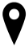 @ psyvectors@gmail.com+375 232 579-479 (для справок)375 29 3350339 (Ольга Анатольевна Короткевич, ответственный секретарь конференции)ПРАВИЛА ОФОРМЛЕНИЯЭлектронная версия материалов должна быть оформлена в текстовом процессоре Microsoft Word 2003–2016, в форматах: rtf, doc, docx. Объём статьи – 3-5 страниц машинописного текста. Текст следует набирать шрифтом Times New Roman 14 пт (междустрочный интервал – одинарный) без автоматической расстановки переносов. Выравнивание текста – по ширине. Страницы не нумеруются. Абзацный отступ – . Поля текста: левое, правое, верхнее и нижнее – . На первой строке страницы (с выравниванием по левому краю) – инициалы и фамилия автора, (шрифт Times New Roman 14 пт, начертание букв жирное); ученая степень, звание (шрифт Times New Roman 14 пт, начертание букв обычное (нежирное).Для студентов! На следующей строке указываются инициалы и фамилия научного руководителя, ученая степень, звание (шрифт Times New Roman 14 пт, начертание букв обычное).На третьей строке указываются полное название организации, город, страна (шрифт Times New Roman 14 пт, начертание букв обычное).Далее через интервал с выравниванием по центру без красной строки ПРОПИСНЫМИ буквами указывается название доклада (шрифт Times New Roman 14 пт, начертание букв жирное).На следующей строке, с абзацного отступа – аннотация до 400-500 печатных знаков с пробелами, шрифт Times New Roman 12 пт, курсив, без указания слова «аннотация»Затем через один интервал, с абзацного отступа – ключевые слова (до 10 слов), (шрифт Times New Roman 12 пт, курсив), с указанием «ключевые слова»Далее через интервал с выравниванием по ширине строчными буквами пишется текст (шрифт Times New Roman 14 пт).В конце доклада через один интервал по центру без красной строки печатается Список использованных источников, оформленный в алфавитном порядке согласно действующему ГОСТ 7.1-2007 «Библиографическое описание документа». Заголовок «Список использованных источников» – шрифт 12 пт, выравнивание по центру, начертание букв жирное. Источники в списке литературы нумеруются вручную (не допускается автоматическая нумерация). Источники печатаются (шрифт Times New Roman 12 пт, начертание букв прямое, прописные буквы).Примечание. В описании источников обязательно указывается количество страниц в книге, или номера страниц статьи из сборников; в электронных ресурсах – название документа (сайта, страницы и т.п.) и режим доступа к нему.Рисунки (графики, диаграммы) и таблицы, выполненные средствами Microsoft Office, должны быть вставлены в текст как один объект. Таблицы должны иметь заголовок (слово Таблица печатается с красной строки), быть пронумерованы, на них необходимы ссылки в тексте. Размер таблицы – по ширине окна. Кегль текста – 12 пт, выравнивание в столбцах – по центру (по горизонтали), в крайнем левом, если это не цифровые данные – по левому краю без красной строки. Все данные в ячейках таблицы выравниваются по вертикали.Рисунки выполняются в графическом редакторе. Количество иллюстраций не должно превышать трёх, данные рисунков не должны повторять материал таблиц. Рисунки должны быть чёткими, легко воспроизводимыми, быть обязательно пронумерованы, упомянуты в тексте, иметь подрисуночные подписи и объяснение значений всех условных обозначений, расположены по центру без красной строки. Подрисуночные подписи печатаются шрифтом Times New Roman 12 пт с выравниванием по центру без красной строки. Отсканированные рисунки и таблицы не допускаются. Формулы и буквенные обозначения формул по тексту должны быть набраны в редакторе формул MathType 6.0. Шрифт для греческих букв – Symbol, для всех остальных – Times New Roman, основной размер – 14, крупный индекс – 9, мелкий – 7. В обозначениях латинские буквы (переменные) набираются курсивом, греческие и русские – прямо. Шрифт формул – 14 пт. Формулы следует располагать по центру страницы и, если на них в тексте есть ссылка, нумеровать (нумерация по тексту статьи сквозная).Обращаем ваше внимание на недопущение разрывов инициалов и фамилии, С. (с. - страниц) и их количества, цифр и определяемых понятий и перескакивание их на другую строку. Используйте неразрывный пробел из специального формата, например: С.Р. Серафимов, 108 респондентов, С. 5-15, 208 с.Не допускается написание фамилий без инициалов, например: НЕ «согласно Фрейду», а «согласно З. Фрейду», НЕ «Опросник Щербатых и Ивлевой», а «Опросник Ю. В. Щербатых и Е. М. Ивлевой»Приглашаем к плодотворному сотрудничеству! С уважением, оргкомитет!ПРИМЕР ОФОРМЛЕНИЯ СТАТЬИЗАЯВКА на участие в III Международной заочной научно-практической конференции «ВЕКТОРЫ ПСИХОЛОГИИ: сопровождение личности и обеспечение ее психологической безопасности в условиях социально-цифровой среды»1 июля 2021 годаВнимательно заполните форму заявки! Заявки по другой форме не принимаются!ПРИМЕР ОФОРМЛЕНИЯ ДОКЛАДА (студенческого)ЗАЯВКАна участие в III Международном конкурсе на лучший научный доклад студентов, магистрантов и аспирантов «ВЕКТОРЫ ПСИХОЛОГИИ»1 июля 2021 годаВнимательно заполните форму заявки! Заявки по другой форме не принимаются!Т. С. Назарикова, к.пед.н., доцентУО «Гомельский государственный университет имени Франциска Скорины»,г. Гомель, Беларусь 1 интервалСОЦИАЛЬНАЯ АДАПТАЦИЯ ДОШКОЛЬНИКОВС РАЗНЫМ УРОВНЕМ СОЦИАЛЬНОГО ИНТЕЛЛЕКТА1 интервалВ статье рассматриваются современные подходы к изучению качества жизни подростков. Автором приводятся данные эмпирического исследования психологических особенностей отношения к рекламе подростков с разным уровнем качества жизни.1 интервалКлючевые слова: подростковый возраст, подросток, реклама, качество жизни, отношение к рекламе, доверие к рекламе.1 интервалТекст, текст, текст………..Текст, текст, текст………..1 интервалТаблица 1 – Результаты диагностики по проективному тесту личностных отношений, социальных эмоций и ценностных ориентаций «Домики» (автор – О. А. Орехова) на первичном и вторичном этапе диагностики второклассников (n=12) 1 интервал1 интервалТекст, текст, текст……….. Текст, текст, текст………Текст, текст, текст………..Текст, текст, текст………..Текст, текст, текст………..Текст, текст, текст……….. Текст, текст, текст………Текст, текст, текст………..Текст, текст, текст………..Текст, текст, текст………..1 интервал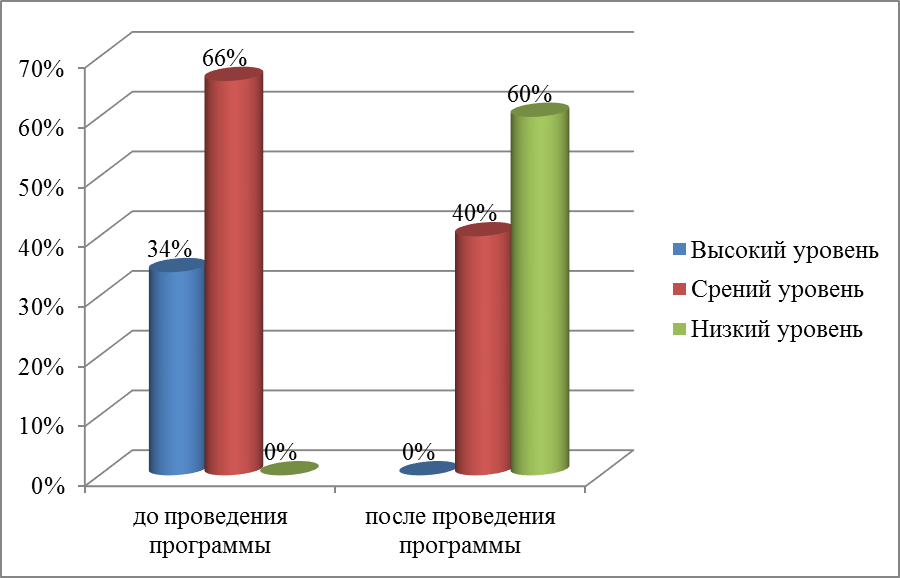 1 интервалРисунок 5 – Сравнение результатов до и после проведения коррекционной программы по методике «Фрейбургская анкета агрессивности»1 интервалТекст, текст, текст……….. Текст, текст, текст………Текст, текст, текст………..Текст, текст, текст………..Текст, текст, текст………..Текст, текст, текст……….. Текст, текст, текст………Текст, текст, текст………..Текст, текст, текст………..Текст, текст, текст………..1 интервалСписок использованных источников1 интервал1 Взрослые дети алкоголиков (ВДА) // Детки в сетке. Взрослые дети из алкогольных и других дисфункциональных семей. [Электронный ресурс]. – Режим доступа :  http://www.detki-v-setke.ru – Дата доступа: 21.03.2015 г.2 Глинка, Н. Л. Общая химия: учебное пособие для вузов / Н. Л. Глинка. – Л. : Химия, 1987. – 702 с.3 Короткевич, О. А. Профилактика девиантного поведения: практическое руководство / О. А. Короткевич, И. А. Пылишева; М-во образования РБ, Гом. гос. ун-т им. Ф. Скорины. – Гомель : ГГУ им. Ф. Скорины, 2015. – 43 с.4 Кремень, В. Г. Філософія освіти ХХІ століття / В. Г. Кремень // Педагогіка і психологія. – 2003. – № 1 (XXXVIII). – С. 6-16.5 Малажай, Г. М. Беларуская мова: тыповыя памылкі на цэнтралізаваным тэсціраванні / Г. М. Малажай, А. В. Дзябёлая, Л. В. Леванцэвіч. – Мінск : Аверсэв, 2007. – 208 с. 6 Толкачева, Е. Г. Развитие методик анализа финансовой устойчивости предприятий торговли на основе изучения денежных потоков: автореф. дис. на соиск. уч. степ. канд. экон. наук / Е.Г. Толкачева ; Бел. торг.-экон. ун-т. – Мн. : БТЭУ, 2004. – 20 с.Фамилия, имя, отчество участника конференции (полностью)Тема научного докладаНомер и название проблемного поля конференции Полное наименование образовательного учреждения Город, страна E-mail участникаКонтактный номер телефона участника с указанием международного кода +375 Т. С. СветлаковаНаучный руководитель: В. Р. Большакова, к.пс.н., доцентУО «Гомельский государственный университет имени Франциска Скорины»,г. Гомель, БеларусьРАЗВИТИЕ ТВОРЧЕСКИХ СПОСОБНОСТЕЙ У ПОДРОСТКОВ ДАЛЕЕ КАК В ПРИМЕРЕ ОФОРМЛЕНИЯ СТАТЬИФамилия, имя, отчество участника форума (полностью)Тема научного докладаНомер и название проблемного поля конференции, в рамках которого Вы желаете принять участие в конкурсе Полное наименование образовательного учреждения, в котором обучается участникE-mail участникаКонтактный номер телефона участника с указанием международного кода +375 Фамилия, имя, отчество научного руководителя (полностью)Место работы и должность научного руководителяE-mail научного руководителяКонтактный номер телефона научного руководителя с указанием международного кода +375 